PIELGRZYMKIMieszkańcy Bobrownik od dawna pielgrzymowali do miejsc uważanych za święte, by doznać bliższego spotkania z Bogiem lub jego świętymi,by dziękować za otrzymane dobra i wypraszać łaski.  Prawie każdego roku pielgrzymowano do sanktuariów NMP, by tam odczuć Jej macierzyńską obecność.    15 sierpnia - w  Święto Wniebowzięcia NMP do sanktuarium w Piekarach Śląskich,  26 sierpnia – w Święto Matki Boskiej Częstochowskiej na Jasną Górę w Częstochowie. DO CZĘSTOCHOWY 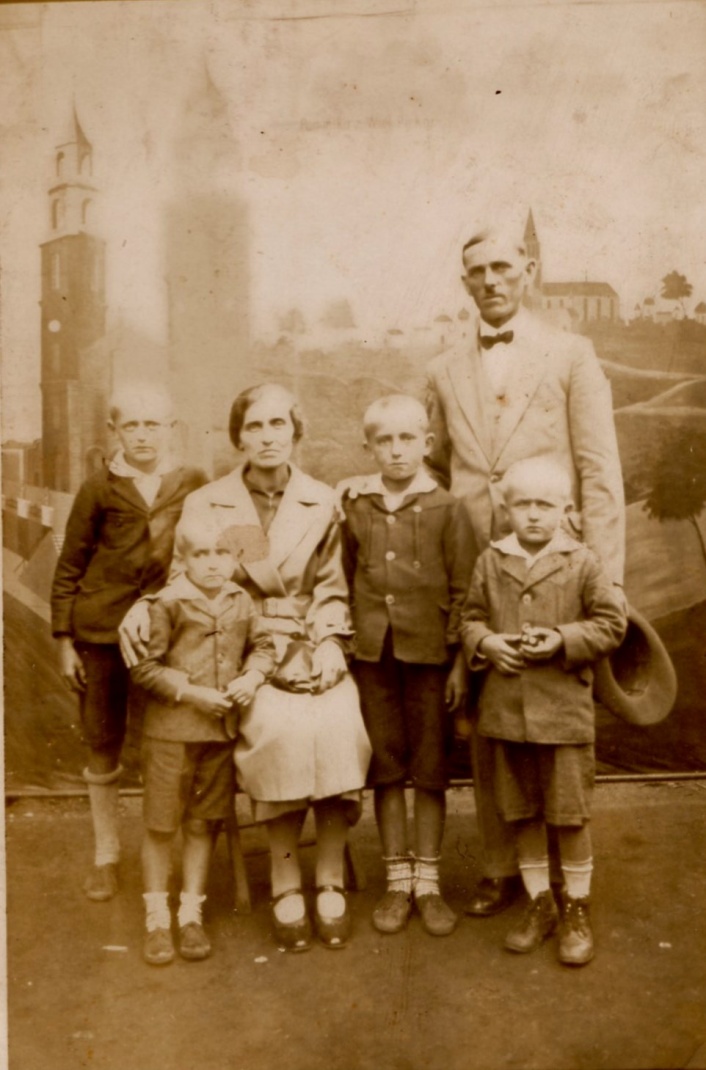  ROK 1934 (RODZINA MIARÓW)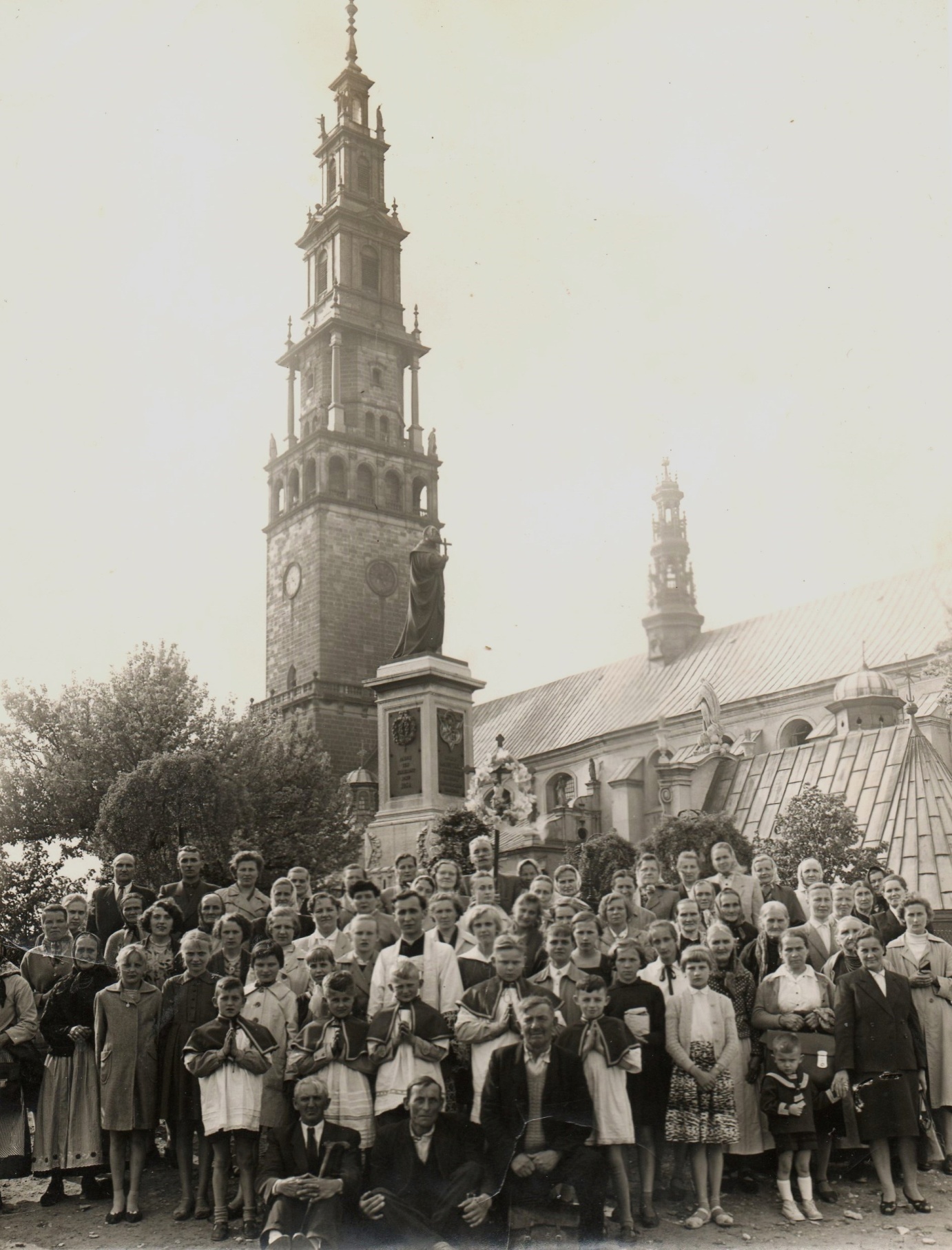 ROK 1960 (Z KS. WIKARIUSZEM JÓZEFEM KOWALSKIM)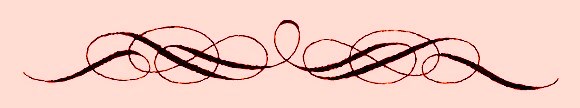 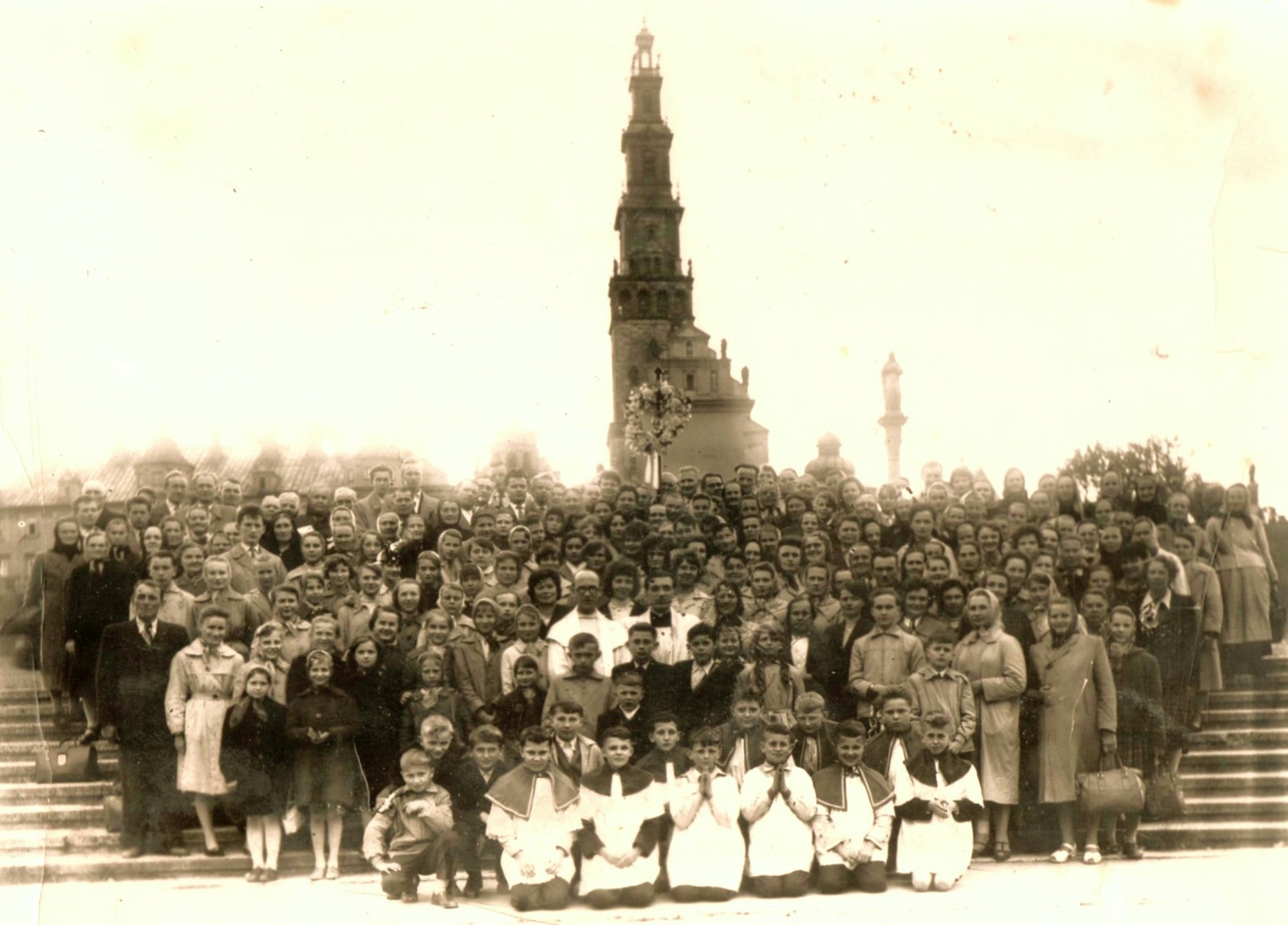 ROK 1963 (Z KS. WIKARIUSZEM EDWARDEM CHRZĘSTKIEM)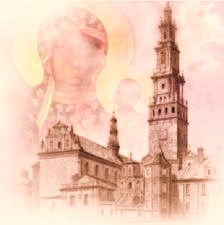 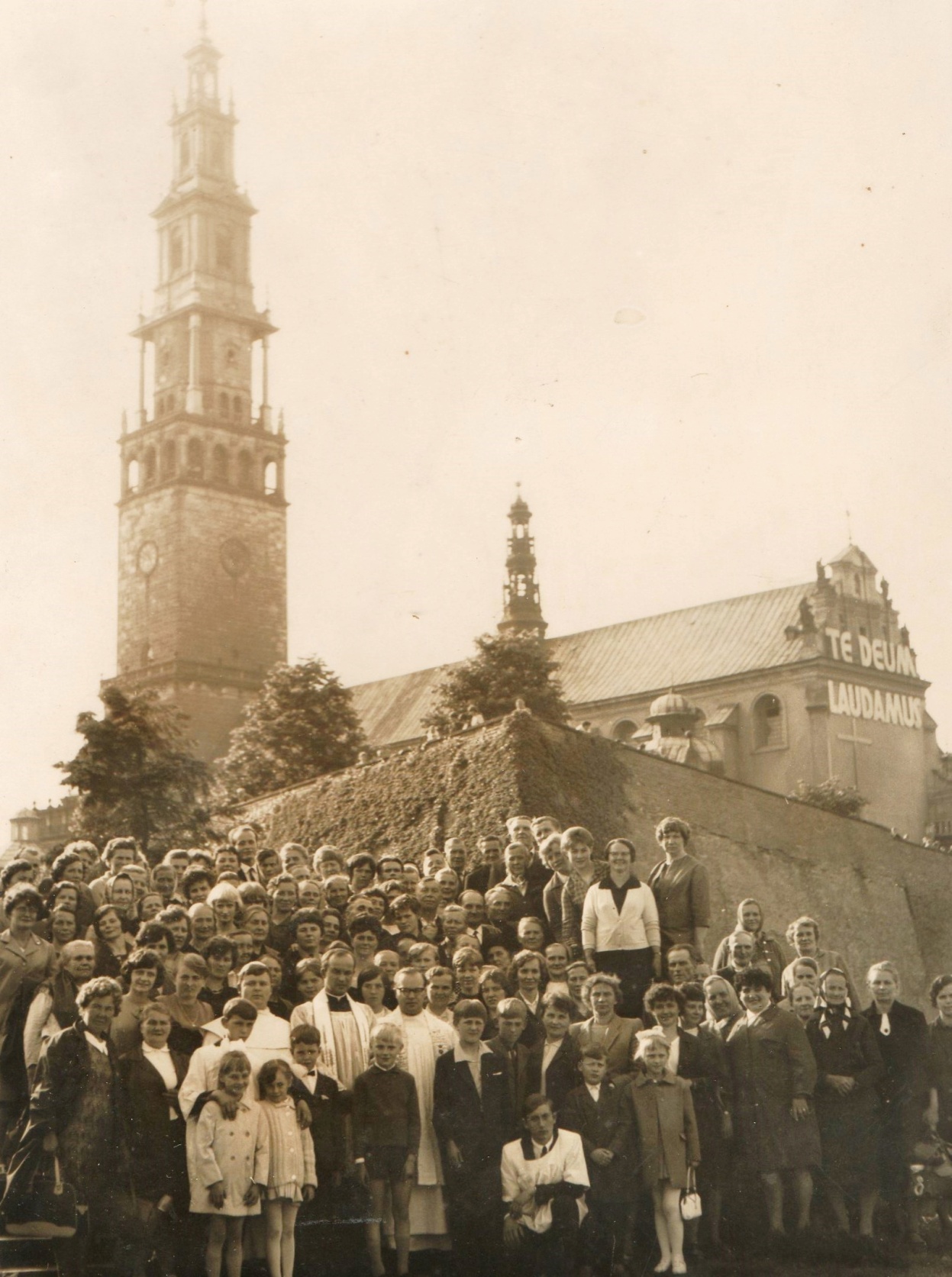 ROK 1970 (Z KS. WIKARIUSZEM JÓZEFEM DANKOWSKIM)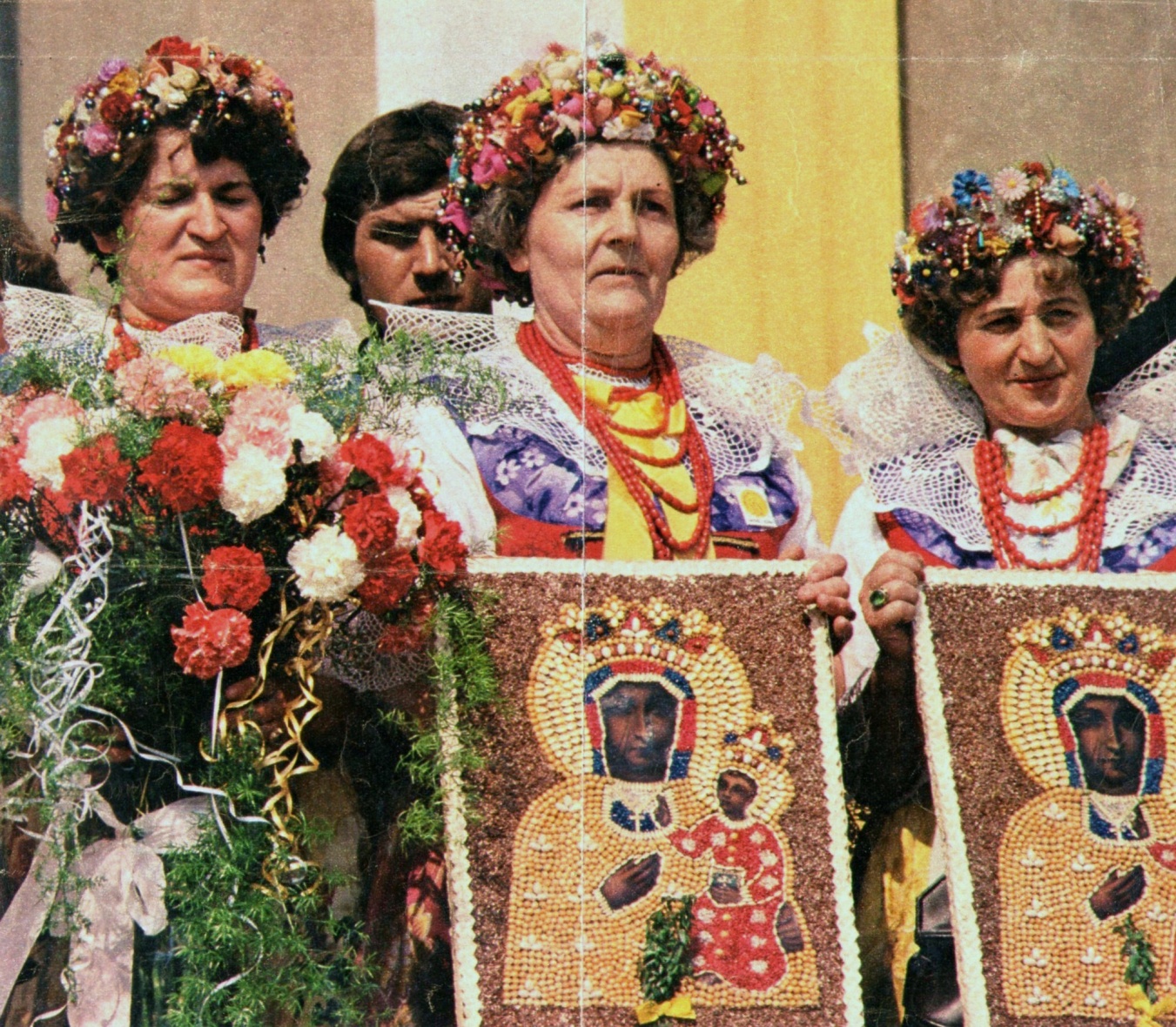  ROK 1979 W czasie Mszy św. odprawionej pod Szczytem Jasnej Góry dla pielgrzymów z Górnego Śląska i Zagłębia Dąbrowskiego podczas pierwszej wizyty papieskiej Jana Pawła II do Polski.Prezentowane przez pątniczki z Bobrownik „ziarnem malowane ” obrazy Czarnej Madonny -   zostały ofiarowane, jeden Ojcu Świętemu.W czasie tej pielgrzymki w chórze zagłębiowskim przygotowanym w Sosnowcu przez Księdza Szymonika śpiewali wybrani parafianie z Bobrownik; w orkiestrze grali  bobrowniccy muzycy Stefan i Tadeusz Cabanowie.Obrazy wykonała Anina Kulczak (na zdjęciu w środku). DO PIEKAR ŚLĄSKICH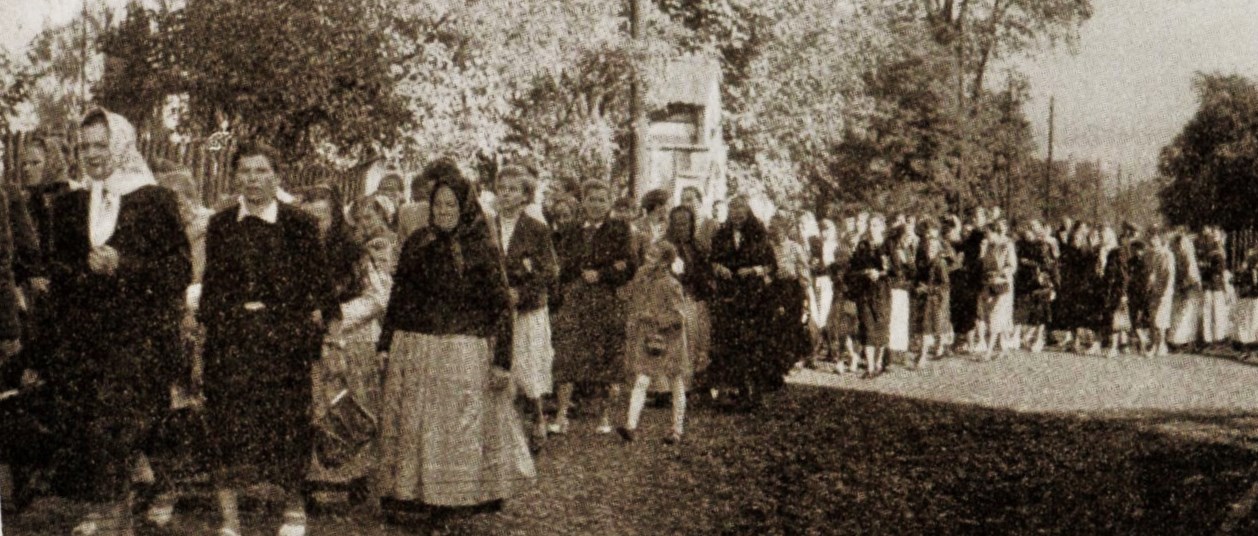 	LATA 50. XX WIEKU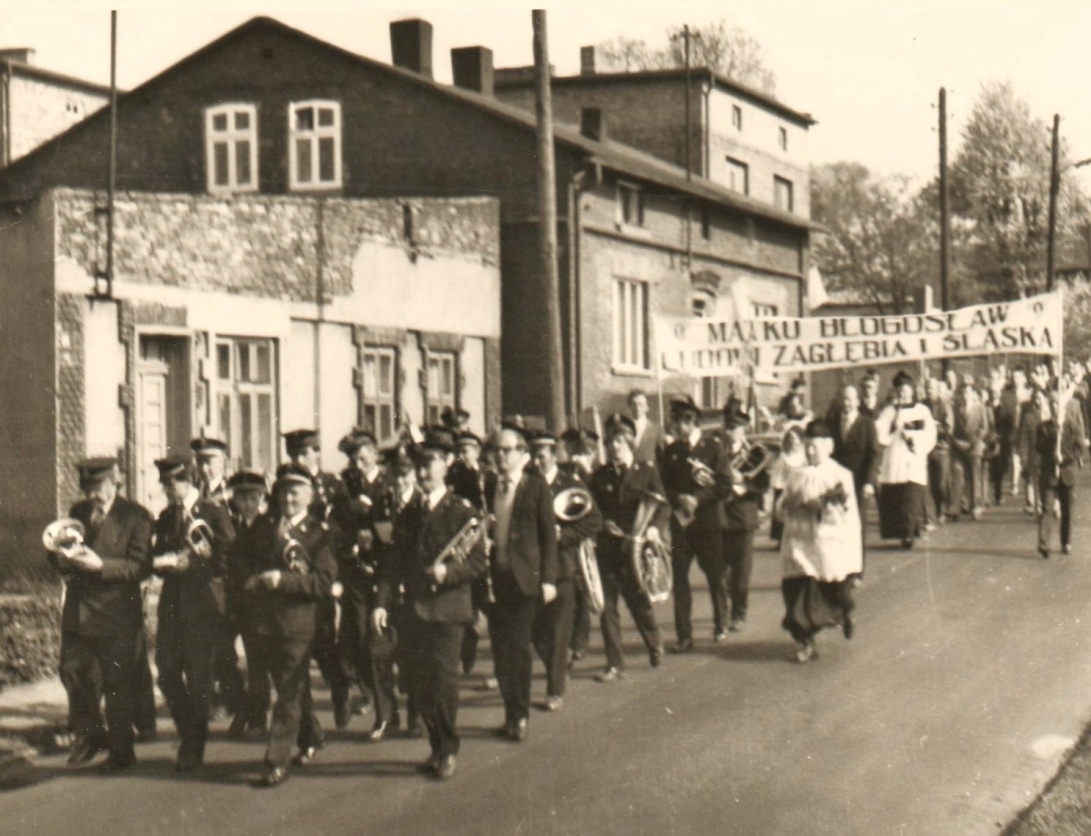 ROK 1981(Z PIELGRZYMKĄ ZAGŁĘBIOWSKĄ, Z PROBOSZCZEM KS. WACŁAWEM CHMIELARSKIM) 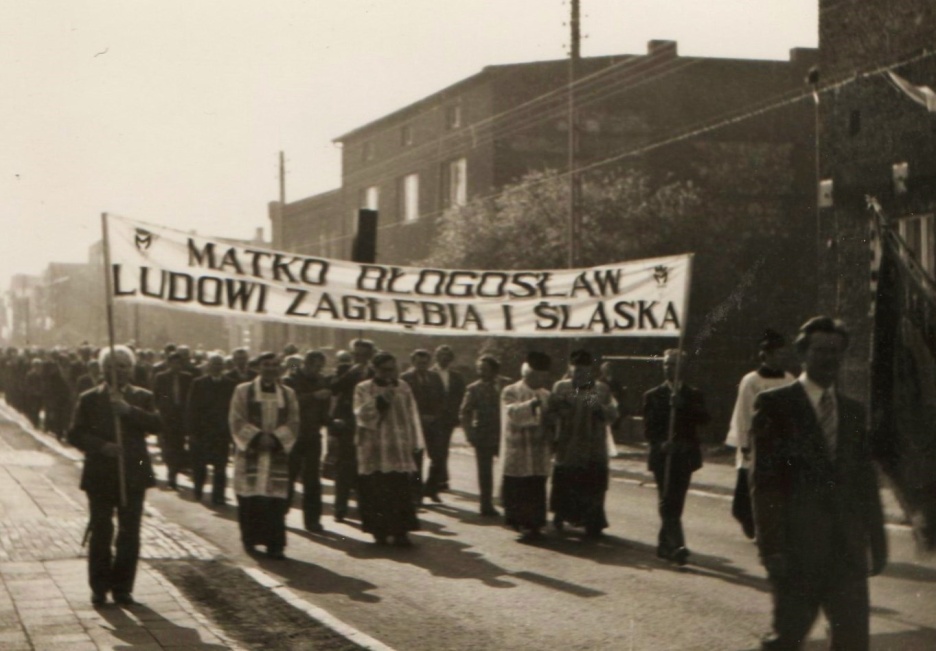 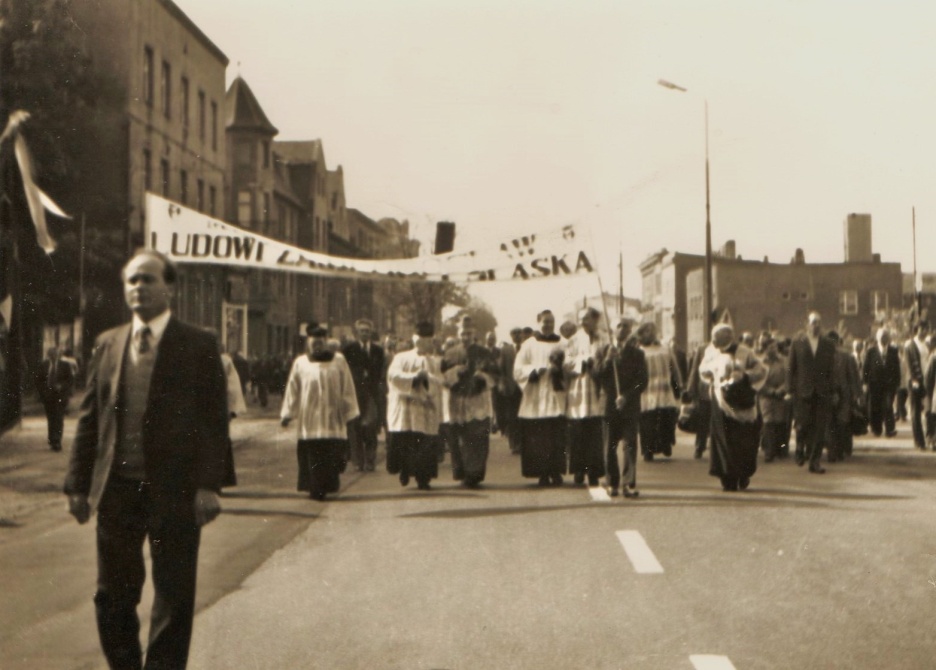 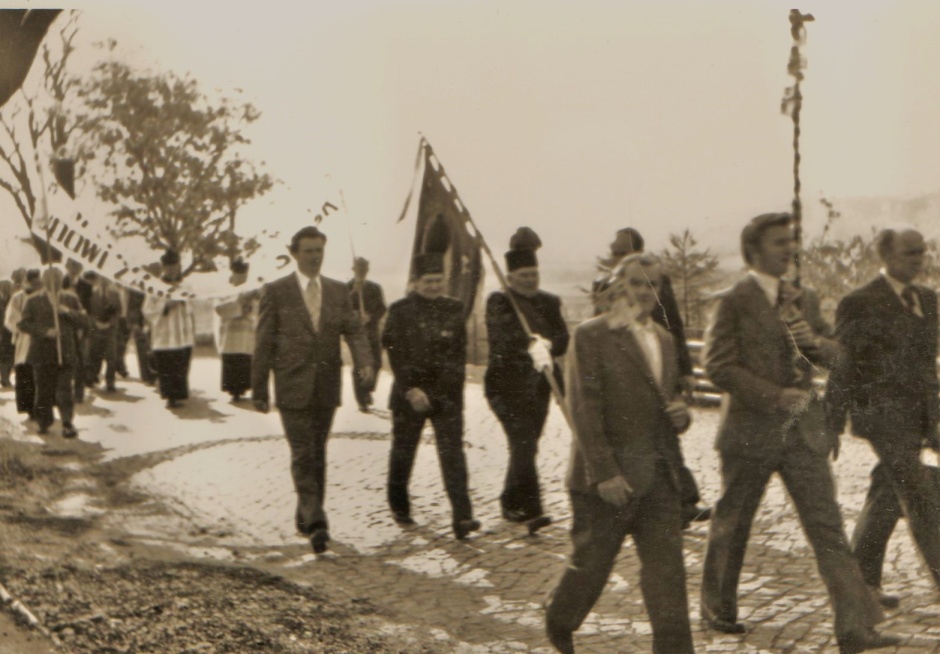 ROK 1981DO NIEPOKALANOWAPo drodze wstępowano do sanktuariów Matki Bożej  w Częstochowie, Gidlach i Szymanowej.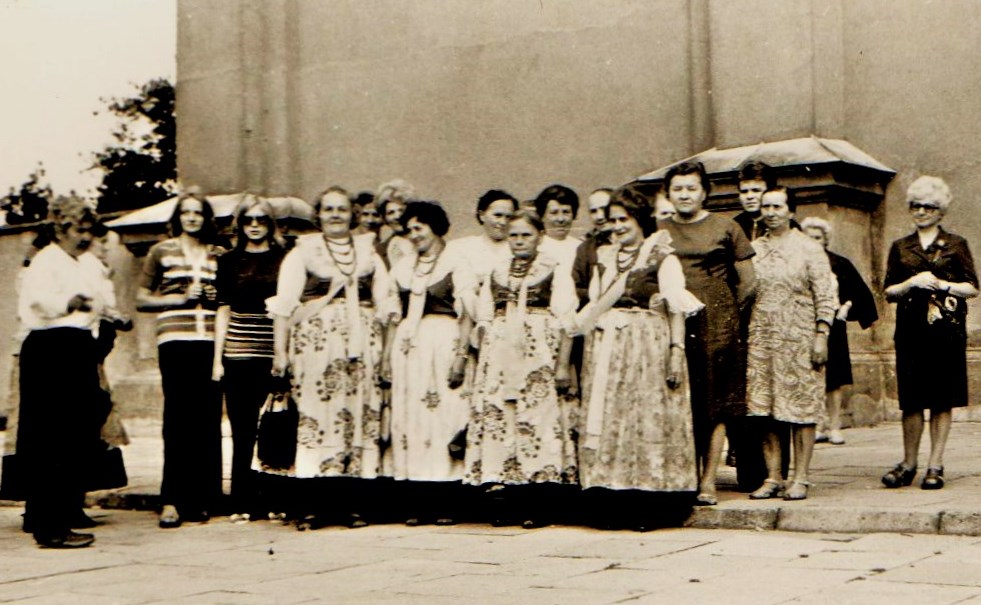  ROK 1974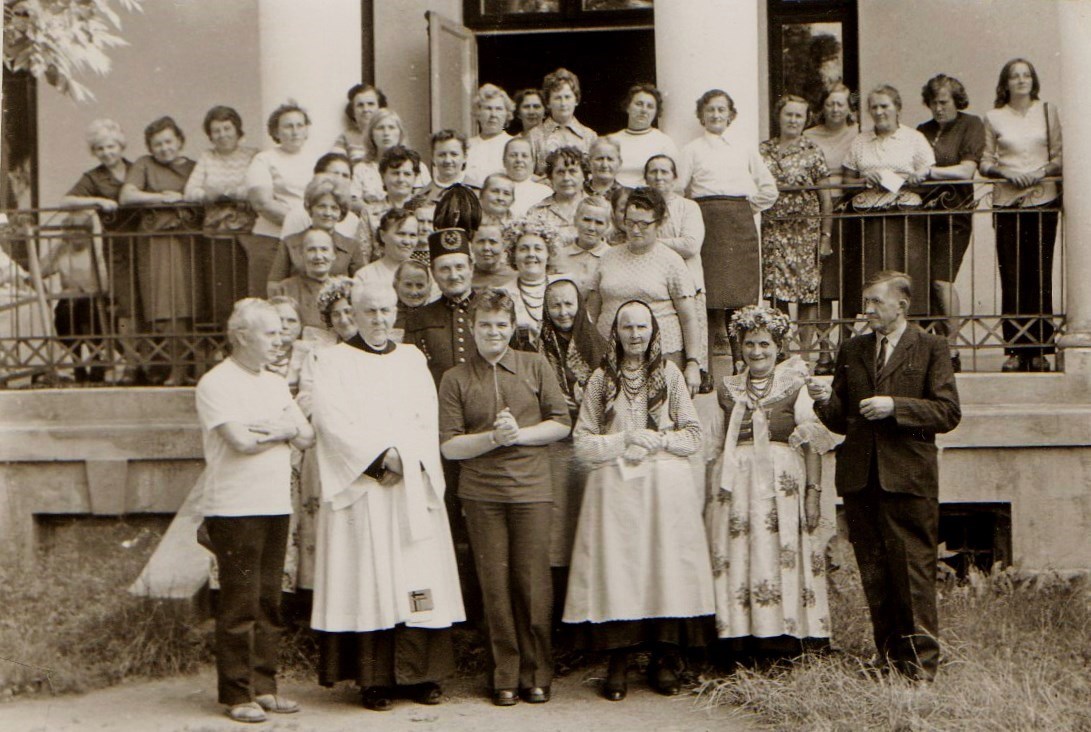 ROK 1974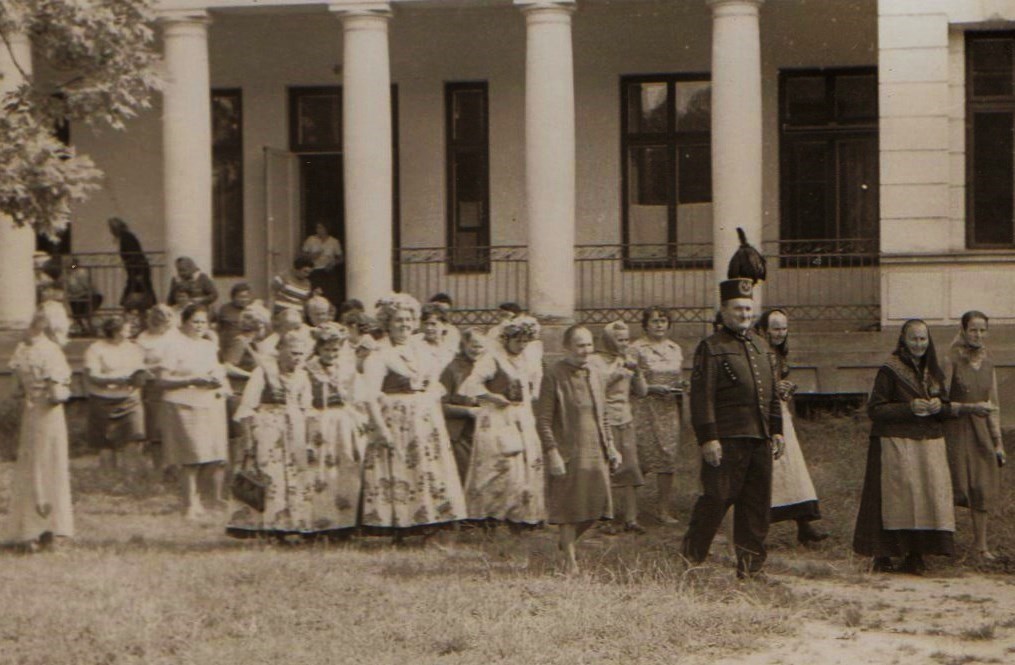   ROK 1974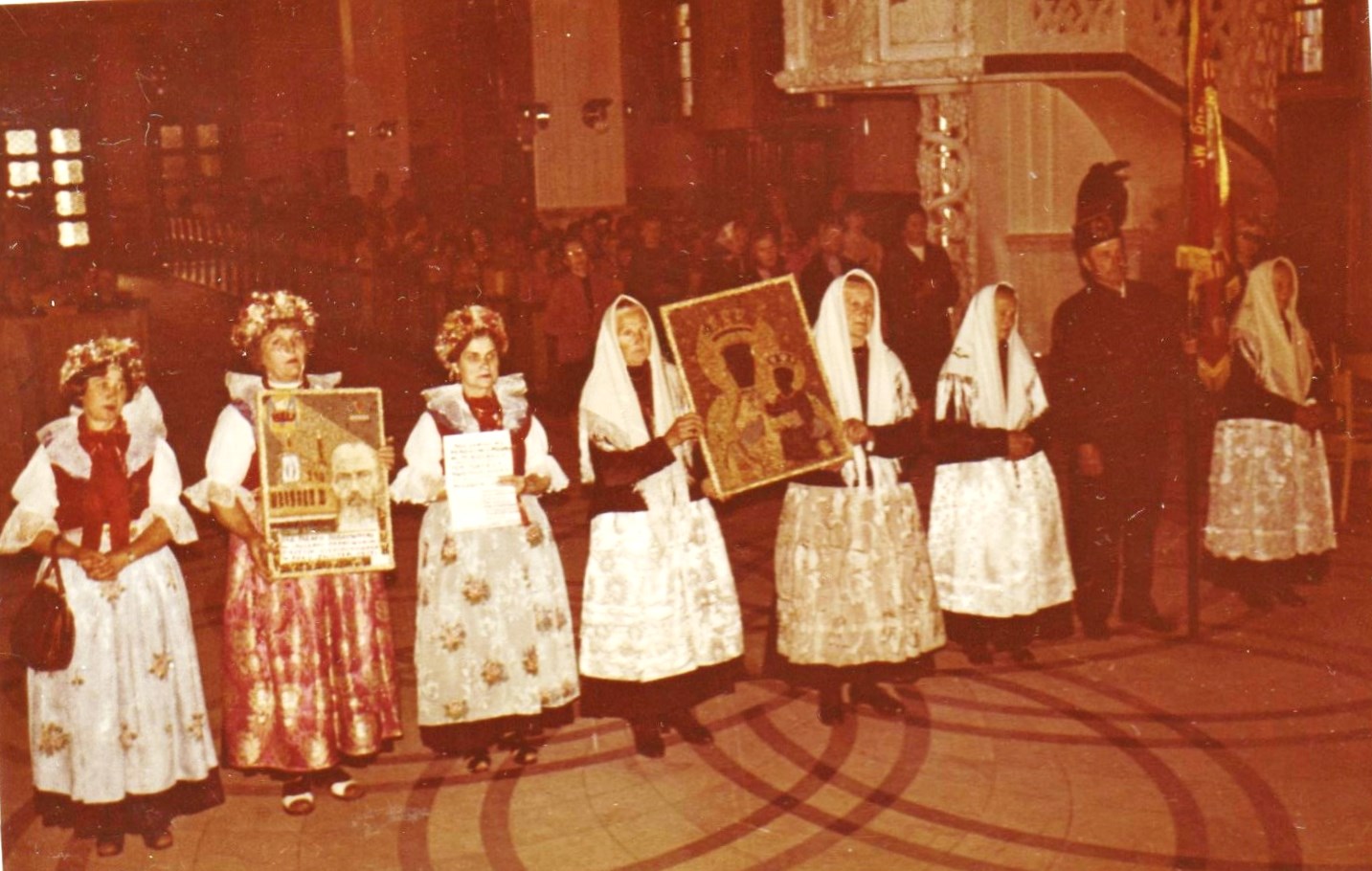 ROK 1975W sanktuarium św. Maksymiliana z darowanymi obrazami ze zbóż – Matki Bożej Częstochowskiej i O. Maksymiliana Kolbe.NA GÓRĘ ŚWIĘTEJ ANNY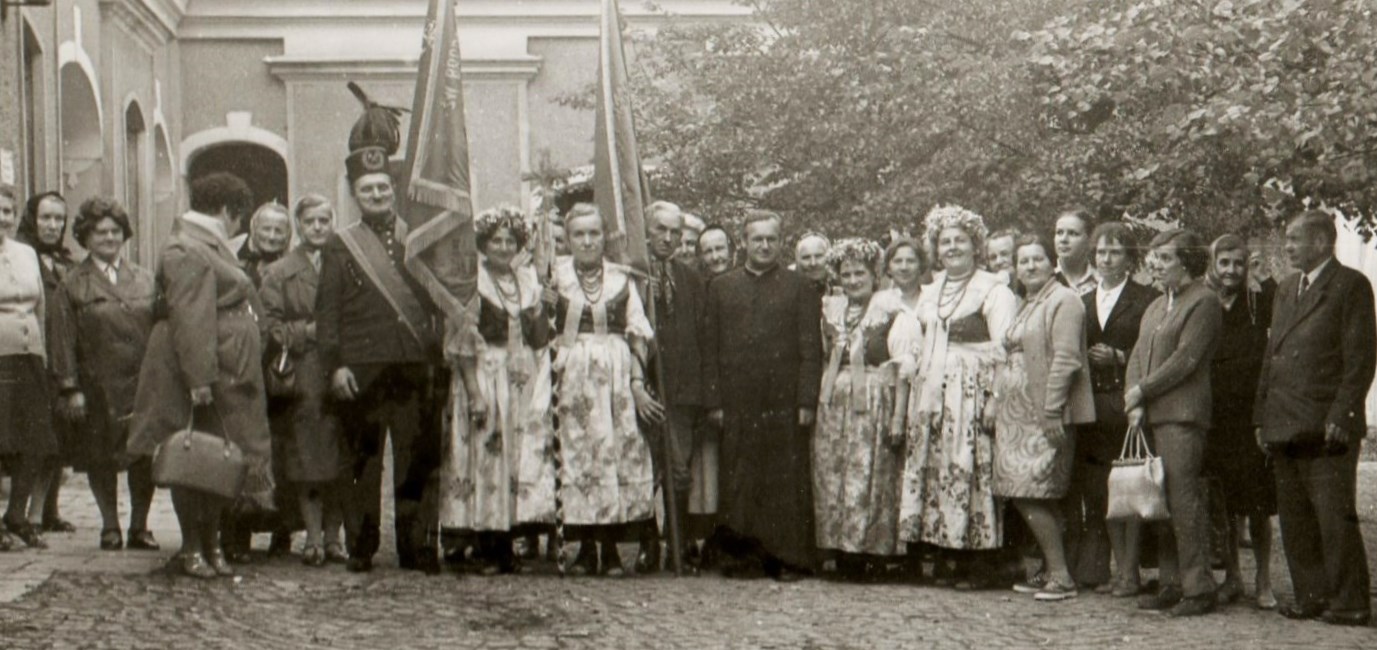 ROK 1973DO SOSNOWCA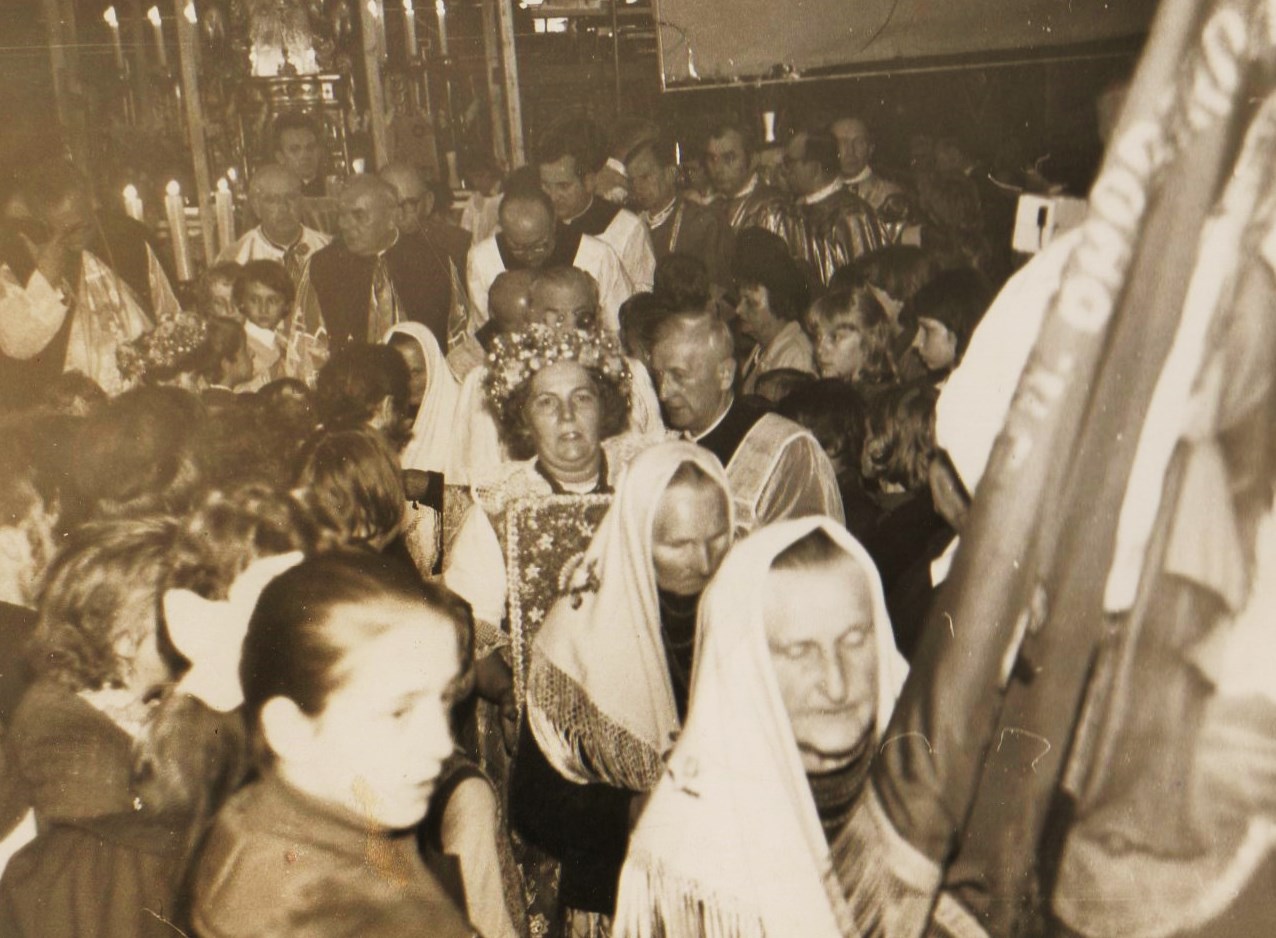 ROK 1976 W kościele Wniebowzięcia NMP w Sosnowcu podczas świętowania Złotego Jubileuszu Księdza Prałata Czesława Dróżdża. DO KAMIENIA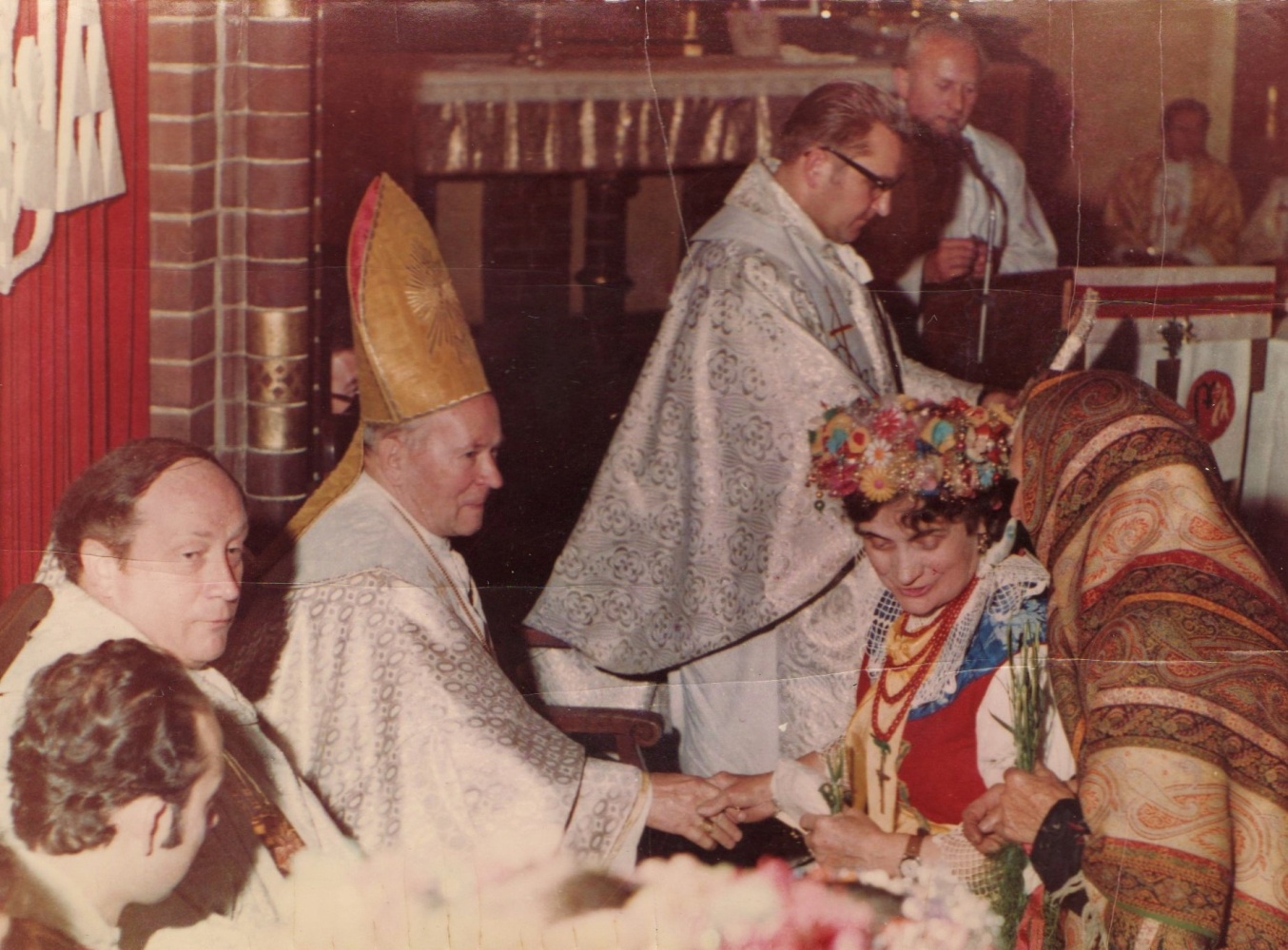 ROK 1977Pątniczki z Bobrownik przed Ks. Biskupem Henrykiem Bednorzem podczas  jubileuszu 700 - lecia Parafii  Św. Piotra i Pawła, do której Bobrowniki należały przez 543 lata.OPRACOWANIE HALINA GAJDZIK